Текстовий процесор Microsoft Word 2007Практична робота 
«Робота з таблицями в текстових документах».Завантажити текстовий процесор Word.Зберегти документ у власній папці під іменем Таблиця.docxНалаштувати параметри сторінки:Розмітка сторінки – Поля: Верхнє та Нижнє – 2 см; Праве та Ліве – 1,5 смРозмітка сторінки – Орієнтація – КнижковаОсновне – Міжрядковий інтервал – 1,0; Видалити інтервали перед та після абзацуШрифт – Times New Roman, 10 ptВирівнювання абзацу – за шириною, абзацний відступ – 1 смВнести до документу (із дотриманням вимог щодо оформлення документів; після виконання усіх завдань здійснити перевірку та забезпечити максимальний розмір – 1 аркуш) наступну інформацію:Текстовий процесор Microsoft Word.Практична робота «Робота з таблицями у текстовому документі».Виконавці:Клас:Дата виконання роботи:Завдання 1. Створити таблицю, яка містить Ваш розклад на навчальний тиждень. Зразок таблиці наведено на малюнку.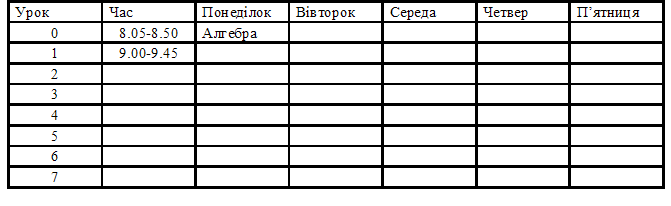 Завдання 2. Створити таблицю, яка містить інформацію про області України у складі економічних районів (доцільно скористатись даними Вікіпедії). Зразок таблиці наведено на малюнку. У випадку розміщення цієї таблиці на двох сторінках забезпечити повторення на кожній сторінці «шапки таблиці» - назв стовпців.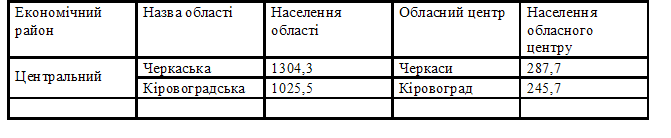 По завершенні введення усіх даних підрахувати загальну кількість населення усієї України, а також кількість населення, яке проживає в обласних центрах (із точністю до 1 знаку після коми).Створити верхній колонтитул (Вставлення – Верхній колонтитул – Змінити верхній колонтитул), до якого внести Ваші прізвища та ініціали, клас.Здійснити перегляд документу у різних режимах: Вигляд – Режими перегляду документа…По завершенні формування документу написати зі своєї поштової скриньки листа на адресу sollabnit01@gmail.com (із дотриманням вимог щодо оформлення такого типу документу), до якого прикріпити файл Таблиця.docx. Підготувати та здійснити нову публікацію на своєму блозі.Завершити роботу із усіма програмами, що були Вами використані при виконанні завдання. Навести порядок на робочому місці. Якщо у Вас залишився вільний час до завершення заняття, його доцільно використати для самопідготовки до складання тесту (із використанням ІКТ) з теми «Текстовий процесор Word», який опубліковано на сторінці Тести у рубриці Інформатика сайту СШЛНІТ.